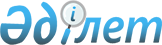 "2019-2021 жылдарға арналған аудандық бюджет туралы" Бородулиха аудандық мәслихатының 2018 жылғы 21 желтоқсандағы № 31-2-VI шешіміне өзгерістер енгізу туралы
					
			Күшін жойған
			
			
		
					Шығыс Қазақстан облысы Бородулиха аудандық мәслихатының 2019 жылғы 26 қарашадағы № 43-2-VI шешімі. Шығыс Қазақстан облысының Әділет департаментінде 2019 жылғы 11 желтоқсанда № 6382 болып тіркелді. Күші жойылды - Шығыс Қазақстан облысы Бородулиха аудандық мәслихатының 2019 жылғы 25 желтоқсандағы № 45-5-VI шешімімен
      Ескерту. Күші жойылды - Шығыс Қазақстан облысы Бородулиха аудандық мәслихатының 25.12.2019 № 45-5-VI шешімімен (01.01.2020 бастап қолданысқа енгізіледі).

      ЗҚАИ-ның ескертпесі.

      Құжаттың мәтінінде түпнұсқаның пунктуациясы мен орфографиясы сақталған.
      Қазақстан Республикасының 2008 жылғы 4 желтоқсандағы Бюджет кодексінің 109-бабының 5-тармағына, Қазақстан Республикасының 2001 жылғы 23 қаңтардағы "Қазақстан Республикасының жергілікті мемлекеттік басқару және өзін-өзі басқару туралы" Заңының 6-бабы 1-тармағының 1) тармақшасына, Шығыс Қазақстан облыстық мәслихатының 2019 жылғы 5 қарашадағы № 34/366-VI "2019-2021 жылдарға арналған облыстық бюджет туралы" Шығыс Қазақстан облыстық мәслихатының 2018 жылғы 13 желтоқсандағы № 25/280-VI шешіміне өзгерістер енгізу туралы" (Нормативтік құқықтық актілерді мемлекеттік тіркеу тізілімінде 6272 нөмірімен тіркелген) шешіміне сәйкес, Бородулиха аудандық мәслихаты ШЕШІМ ҚАБЫЛДАДЫ:
      1. Бородулиха аудандық мәслихатының 2018 жылғы 21 желтоқсандағы № 31-2-VI "2019-2021 жылдарға арналған аудандық бюджет туралы" (Нормативтік құқықтық актілерді мемлекеттік тіркеу тізілімінде 5-8-191 нөмірімен тіркелген, Қазақстан Республикасы нормативтік құқықтық актілерінің электрондық түрдегі Эталондық бақылау банкінде 2019 жылғы 11 қантарда жарияланған) шешіміне мынадай өзгерістер енгізілсін:
      1-тармақ мынадай редакцияда жазылсын:
      "1. 2019-2021 жылдарға арналған аудандық бюджет тиісінше 1, 2, 3 - қосымшаларға сәйкес, соның ішінде 2019 жылға мынадай көлемдерде бекітілсін:
      1) кірістер – 5879976,6 мың теңге, соның ішінде:
      салықтық түсімдер – 937524 мың теңге;
      салықтық емес түсімдер – 6638,7 мың теңге;
      негізгі капиталды сатудан түсетін түсімдер – 31395 мың теңге;
      трансферттер түсімі – 4904418,9 мың теңге;
      2) шығындар – 5944239,2 мың теңге;
      3) таза бюджеттік кредиттеу – 36727,5 мың теңге, соның ішінде: 
      бюджеттік кредиттер – 64387,5 мың теңге;
      бюджеттік кредиттерді өтеу – 27660 мың теңге;
      4) қаржы активтерімен операциялар бойынша сальдо – 0 теңге, соның ішінде:
      қаржы активтерін сатып алу – 0 теңге;
      мемлекеттің қаржы активтерін сатудан түсетін түсімдер – 0 теңге;
      5) бюджет тапшылығы (профициті) – -100990,1 мың теңге;
      6) бюджет тапшылығын қаржыландыру (профицитін пайдалану) – 100990,1 мың теңге, соның ішінде:
      қарыздар түсімі – 64387,5 мың теңге;
      қарыздарды өтеу – 27660 мың теңге;
      бюджет қаражатының пайдаланылатын қалдықтары – 64262,6 теңге.";
      6-тармақ мынадай редакцияда жазылсын:
      "6. Ауданның жергілікті атқарушы органның 2019 жылға арналған резерві 10818,2 мың теңге сомасында бекітілсін.";
      8-тармақ мынадай редакцияда жазылсын:
      "8. 2019 жылға арналған аудандық бюджетте республикалық бюджеттен ағымдағы нысаналы трансферттер 1098130 мың теңге сомасында ескерілсін.";
      9-тармақ мынадай редакцияда жазылсын:
      "9. 2019 жылға арналған аудандық бюджетте облыстық бюджеттен ағымдағы нысаналы трансферттер 732222,2 мың теңге сомасында ескерілсін.";
      11-тармақ мынадай редакцияда жазылсын:
      "11. 2019 жылға арналған аудандық бюджетте облыстық бюджеттен дамуға арналған трансферттер 74625,7 мың теңге сомасында ескерілсін.";
      13-тармақ мынадай редакцияда жазылсын:
      "13. 2019 жылға арналған аудандық бюджетте мамандарды әлеуметтік қолдау шараларын іске асыру үшін 64387,5 мың теңге сомасында республикалық бюджеттен несиелер ескерілсін.";
      осы шешімнің 1, 2 - қосымшаларына сәйкес аталған шешімнің 1, 5 - қосымшалары жаңа редакцияда жазылсын.
      2. Осы шешім 2019 жылғы 1 қаңтардан бастап қолданысқа енгізіледі. 2019 жылға арналған аудандық бюджеті 2019 жылға арналған ауылдық округ әкімдері аппараттарының  бағдармалары бойынша шығындар
					© 2012. Қазақстан Республикасы Әділет министрлігінің «Қазақстан Республикасының Заңнама және құқықтық ақпарат институты» ШЖҚ РМК
				
      Сессия төрағасы 

К. Әпенов

      Аудандық мәслихат хатшысы 

У. Майжанов
Бородулиха аудандық мәслихатының 
2019 жылғы 26 қарашадағы
№ 43-2-VI шешіміне 1-қосымшаБородулиха аудандық мәслихатының 
2018 жылғы 21 желтоқсандағы
№ 31-2-VI шешіміне 1-қосымша
Санаты
Санаты
Санаты
Санаты
Сома (мың теңге)

Сыныбы
Сыныбы
Сыныбы
Сома (мың теңге)

Ішкі сыныбы
Ішкі сыныбы
Сома (мың теңге)

Кiрiстер атауы
Сома (мың теңге)

I.КІРІСТЕР
5879976,6
1
Салықтық түсiмдер
937524
01
Табыс салығы
327018
2
Жеке табыс салығы
327018
03
Әлеуметтiк салық
288250
1
Әлеуметтiк салық
288250
04
Меншікке салынатын салықтар
268234
1
Мүлiкке салынатын салықтар
216836
3
Жер салығы
4952
4
Көлiк құралдарына салынатын салық
27756
5
Бiрыңғай жер салығы
18780
05
Тауарларға, жұмыстарға және қызметтерге салынатын iшкi салықтар
47556
2
Акциздер
4140
3
Табиғи және басқа да ресурстарды пайдаланғаны үшiн түсетiн түсiмдер
29920
4
Кәсiпкерлiк және кәсiби қызметті жүргізгені үшiн алынатын алымдар
13496
08
Заңдық маңызы бар әрекеттерді жасағаны және (немесе) оған уәкiлеттiгi бар мемлекеттiк органдар немесе лауазымды адамдар құжаттар бергені үшiн алынатын мiндеттi төлемдер
6376
1
Мемлекеттік баж
6376
2
Салықтық емес түсімдер
6638,7
01
Мемлекеттiк меншiктен түсетiн кiрiстер
3399,7
5
Мемлекет меншігіндегі мүлікті жалға беруден түсетін кірістер
3364
7
Мемлекеттік бюджеттен берілген кредиттер бойынша сыйақылар
35,7
06
Басқа да салықтық емес түсімдер
3239
1
Басқа да салықтық емес түсімдер
3239
3
Негізгі капиталды сатудан түсетін түсімдер
31395
01
Мемлекеттік мекемелерге бекітілген мемлекеттік мүлікті сату
4890
1
Мемлекеттік мекемелерге бекітілген мемлекеттік мүлікті сату
4890
03
Жердi және материалдық емес активтердi сату
26505
1
Жердi сату
26209
2
Материалдық емес активтерді сату
296
 4
Трансферттердің түсімдері 
4904418,9
02
 Мемлекеттiк басқарудың жоғары тұрған органдарынан түсетiн трансферттер
4904418,9
2
Облыстық бюджеттен түсетiн трансферттер
4904418,9
Функционалдық топ
Функционалдық топ
Функционалдық топ
Функционалдық топ
Функционалдық топ
Сомасы (мың теңге)
                    
Кіші функция
Кіші функция
Кіші функция
Кіші функция
Сомасы (мың теңге)
                    
Бюджеттік бағдарламалардың әкімшісі
Бюджеттік бағдарламалардың әкімшісі
Бюджеттік бағдарламалардың әкімшісі
Сомасы (мың теңге)
                    
Бағдарлама
Бағдарлама
Сомасы (мың теңге)
                    
Атауы
Сомасы (мың теңге)
                    
II. ШЫҒЫНДАР
5944239,2
01
Жалпы сипаттағы мемлекеттiк қызметтер
597333,9
1
Мемлекеттi басқарудың жалпы функцияларын орындайтын өкiлдi, атқарушы және басқа органдар
306379,1
112
Аудан (облыстық маңызы бар қала) мәслихатының аппараты 
23762
001
Аудан (облыстық маңызы бар қала) мәслихатының қызметiн қамтамасыз ету жөніндегі қызметтер
23377
003
Мемлекеттік органның күрделі шығыстары
385
122
Аудан (облыстық маңызы бар қала) әкiмiнiң аппараты 
116440,1
001
Аудан (облыстық маңызы бар қала)әкiмiнiң қызметiн қамтамасыз ету жөніндегі қызметтер
110589,1
003
Мемлекеттік органның күрделі шығыстары
5071
113
Жергілікті бюджеттерден берілетін ағымдағы нысаналы трансферттер
780
123
Қаладағы аудан, аудандық маңызы бар қала, кент, ауыл, ауылдық округ әкімінің аппараты
166177
001
Қаладағы аудан, аудандық маңызы бар қаланың, кент, ауыл, ауылдық округ әкімінің қызметін қамтамасыз ету жөніндегі қызметтер
166177
2
Қаржылық қызмет
23571
452
Ауданның (облыстық маңызы бар қаланың) қаржы бөлімі
23571
001
Ауданның (облыстық маңызы бар қаланың) бюджетін орындау және коммуналдық меншігін басқару саласындағы мемлекеттік саясатты іске асыру жөніндегі қызметтер
21781
003
Салықсалумақсатындамүліктібағалаудыжүргізу
1633
010
Жекешелендіру, коммуналдық меншікті басқару, жекешелендіруден кейінгі қызмет және осыған байланысты дауларды реттеу
157
5
Жоспарлау және статистикалық қызмет
19486
453
Ауданның (облыстық маңызы бар қаланың) экономика және бюджеттік жоспарлау бөлімі
19486
001
Экономикалық саясатты, мемлекеттік жоспарлау жүйесін қалыптастыру және дамыту саласындағы мемлекеттік саясатты іске асыру жөніндегі қызметтер
19486
9
Жалпы сипаттағы өзге де мемлекеттiк қызметтер
247897,8
458
Ауданның (облыстық маңызы бар қаланың) тұрғын үй-коммуналдық шаруашылығы, жолаушылар көлігі және автомобиль жолдары бөлімі
199432,8
001
Жергілікті деңгейде тұрғын үй-коммуналдық шаруашылығы, жолаушылар көлігі және автомобиль жолдары саласындағы мемлекеттік саясатты іске асыру жөніндегі қызметтер
21044
013
Мемлекеттік органның күрделі шығыстары
10090
113
Жергілікті бюджеттерден берілетін ағымдағы нысаналы трансферттер
168298,8
493
Ауданың (облыстық маңызы бар қаланың) кәсіпкерлік, өнеркәсіп және туризм бөлімі
14725
001
Жергілікті деңгейде кәсіпкерлікті, өнеркәсіпті және туризмді дамыту саласындағы мемлекеттік саясатты іске асыру жөніндегі қызметтер
14725
801
Ауданның (облыстық маңызы бар қаланың) жұмыспен қамту, әлеуметтік бағдарламалар және азаматтық хал актілерін тіркеу бөлімі
33740
001
Жергілікті деңгейде жұмыспен қамту, әлеуметтік бағдарламалар және азаматтық хал актілерін тіркеу саласындағы мемлекеттік саясатты іске асыру жөніндегі қызметтер
33740
02
Қорғаныс
22098,3
1
Әскери мұқтаждар
11680
122
Аудан (облыстық маңызы бар қала) әкiмiнiң аппараты 
11680
005
Жалпыға бiрдей әскери мiндеттi атқару шеңберiндегi iс-шаралар
11680
2
Төтенше жағдайлар жөнiндегi жұмыстарды ұйымдастыру
10418,3
122
Аудан (облыстық маңызы бар қала) әкiмiнiң аппараты
10418,3
006
Аудан (облыстық маңызы бар қала)ауқымындағы төтенше жағдайлардың алдын алу және оларды жою
9887,3
007
Аудандық (қалалық) ауқымдағы дала өрттерінің, сондай-ақ мемлекеттік өртке қарсы қызмет органдары құрылмаған елді мекендерге өрттердің алдын алу және оларды сөндіру жөніндегі іс-шаралар
531
04
Білім беру
3153646
1
Мектепке дейiнгi тәрбие және оқыту
96090
464
Ауданның (облыстық маңызы бар қаланың) бiлiм бөлiмi
96090
040
Мектепке дейінгі білім беру ұйымдарында мемлекеттік білім беру тапсырысын іске асыруға
96090
2
Бастауыш, негiзгi орта және жалпы орта бiлiм беру
2856574
464
Ауданның (облыстық маңызы бар қаланың) бiлiм бөлiмi
2801674
003
Жалпы білім беру
2756439
006
Балаларға қосымша білім беру
45235
465
Ауданның (облыстық маңызы бар қаланың) дене шынықтыру және спорт бөлімі
54900
017
Балалар мен жасөспірімдерге спорт бойынша қосымша білім беру
54900
9
Бiлiм беру саласындағы өзге де қызметтер
200982
464
Ауданның (облыстық маңызы бар қаланың) бiлiм бөлiмi
200982
001
Жергілікті деңгейде білім беру саласындағы мемлекеттік саясатты іске асыру жөніндегі қызметтер
26052
004
Ауданның (облыстық маңызы бар қаланың) мемлекеттік білім беру мекемелерінде білім беру жүйесін ақпараттандыру
195
005
Ауданның (облыстық маңызы бар қаланың) мемлекеттік білім беру мекемелер үшін оқулықтар мен оқу-әдiстемелiк кешендерді сатып алу және жеткізу
68745
007
Аудандық (қалалық) ауқымдағы мектеп олимпиадаларын және мектептен тыс іс-шараларды өткiзу
25
015
Жетім баланы (жетім балаларды) және ата-аналарының қамқорынсыз қалған баланы (балаларды) күтіп-ұстауға қамқоршыларға (қорғаншыларға) ай сайынға ақшалай қаражат төлемі
12251
023
Әдістемелік жұмыс
18188
067
Ведомстволық бағыныстағы мемлекеттік мекемелер мен ұйымдардың күрделі шығыстары
70716
113
Жергілікті бюджеттерден берілетін ағымдағы нысаналы трансферттер
4810
06
Әлеуметтiк көмек және әлеуметтiк қамсыздандыру
655807
1
Әлеуметтiк қамсыздандыру
268210
464
Ауданның (облыстық маңызы бар қаланың) бiлiм бөлiмi
5002
030
Патронат тәрбиешілерге берілген баланы (балаларды) асырап бағу
1633
031
Жетім балаларды және ата-аналарының қамқорынсыз қалған, отбасылық үлгідегі балалар үйлері мен асыраушы отбасыларындағы балаларды мемлекеттік қолдау
3369
801
Ауданның (облыстық маңызы бар қаланың) жұмыспен қамту, әлеуметтік бағдарламалар және азаматтық хал актілерін тіркеу бөлімі
263208
010
Мемлекеттік атаулы әлеуметтік көмек
263208
2
Әлеуметтік көмек
376598
801
Ауданның (облыстық маңызы бар қаланың) жұмыспен қамту, әлеуметтік бағдарламалар және азаматтық хал актілерін тіркеу бөлімі
376598
004
Жұмыспен қамту бағдарламасы
147318
006
Ауылдық жерлерде тұратын денсаулық сақтау, білім беру, әлеуметтік қамтамасыз ету, мәдениет, спорт және ветеринар мамандарына отын сатып алуға Қазақстан Республикасының заңнамасына сәйкес әлеуметтік көмек көрсету
23430
007
Тұрғын үйге көмек көрсету
22428
009
Үйден тәрбиеленіп оқытылатын мүгедек балаларды материалдық қамтамасыз ету
2726
011
Жергiлiктi өкiлеттi органдардың шешiмi бойынша мұқтаж азаматтардың жекелеген топтарына әлеуметтiк көмек
37850
015
Зейнеткерлер мен мүгедектерге әлеуметтiк қызмет көрсету аумақтық орталығы
93438
017
Мүгедектерді оңалту жеке бағдарламасына сәйкес, мұқтаж мүгедектерді міндетті гигиеналық құралдармен және ымдау тілі мамандарының қызмет көрсетуін, жеке көмекшілермен қамтамасыз ету
8637
023
Жұмыспен қамту орталықтарының қызметін қамтамасыз ету
40771
9
Әлеуметтік көмек және әлеуметтік қамтамасыз ету салаларындағы өзге де қызметтер
10999
801
Ауданның (облыстық маңызы бар қаланың) жұмыспен қамту, әлеуметтік бағдарламалар және азаматтық хал актілерін тіркеу бөлімі
10999
018
Жәрдемақыларды және басқа да әлеуметтік төлемдерді есептеу, төлеу мен жеткізу бойынша қызметтерге ақы төлеу
4627
050
Қазақстан Республикасында мүгедектердің құқықтарын қамтамасыз етуге және өмір сүру сапасын жақсарту
6372
 07
Тұрғын үй-коммуналдық шаруашылық
378818,7
1
Тұрғын үй шаруашылығы
70944
458
Ауданның (облыстық маңызы бар қаланың) тұрғын үй-коммуналдық шаруашылығы, жолаушылар көлігі және автомобиль жолдары бөлімі
30111
004
Азаматтардың жекелеген санаттарын тұрғын үймен қамтамасыз ету
30111
466
Ауданның (облыстық маңызы бар қаланың) сәулет, қала құрылысы және құрылыс бөлімі
40832,7
003
Коммуналдық тұрғын үй қорының тұрғын үйін жобалау және (немесе) салу, реконструкциялау 
2283
004
Инженерлік-коммуникациялық инфрақұрылымды жобалау, дамыту және (немесе) жайластыру
38549,7
2
Коммуналдық шаруашылық
307075
458
Ауданның (облыстық маңызы бар қаланың) тұрғын үй-коммуналдық шаруашылығы, жолаушылар көлігі және автомобиль жолдары бөлімі
42000
012
Сумен жабдықтау және су бұру жүйесінің жұмыс істеуі
42000
466
Ауданның (облыстық маңызы бар қаланың) сәулет, қала құрылысы және құрылыс бөлімі
265075
058
Елді мекендердегі сумен жабдықтау және су бұру жүйелерін дамыту
265075
3
Елді-мекендерді абаттандыру
800
123
Қаладағы аудан, аудандық маңызы бар қала, кент, ауыл, ауылдық округ әкімінің аппараты
800
008
Елді мекендердегі көшелерді жарықтандыру
800
08
Мәдениет, спорт, туризм және ақпараттық кеңiстiк
219650
1
Мәдениет саласындағы қызмет
75879
455
Ауданның (облыстық маңызы бар қаланың) мәдениет және тілдерді дамыту бөлімі
75879
003
Мәдени - демалыс жұмысын қолдау
75879
2
Спорт 
38571
465
Ауданның (облыстық маңызы бар қаланың) дене шынықтыру және спорт бөлімі
38071
001
Жергілікті деңгейде дене шынықтыру және спорт саласындағы мемлекеттік саясатты іске асыру жөніндегі қызметтер
10996
005
Ұлттық және бұқаралық спорт түрлерін дамыту
3200
006
Аудандық (облыстық маңызы бар қалалық) деңгейде спорттық жарыстар өткiзу
2175
007
Әртүрлi спорт түрлерi бойынша аудан (облыстық маңызы бар қала) құрама командаларының мүшелерiн дайындау және олардың облыстық спорт жарыстарына қатысуы
5000
032
Ведомстволық бағыныстағы мемлекеттік мекемелер мен ұйымдардың күрделі шығыстары
16700
466
Ауданның (облыстық маңызы бар қаланың) сәулет, қала құрылысы және құрылыс бөлімі
500
008
Cпорт объектілерін дамыту
500
3
Ақпараттық кеңістік
64981
455
Ауданның (облыстық маңызы бар қаланың) мәдениет және тілдерді дамыту бөлімі
54481
006
Аудандық (қалалық) кiтапханалардың жұмыс iстеуi
39665
007
Мемлекеттiк тiлдi және Қазақстан халықыныңбасқа да тiлдерiн дамыту
14816
456
Ауданның (облыстық маңызы бар қаланың) iшкi саясат бөлiмi
10500
002
Мемлекеттiк ақпараттық саясат жүргiзу жөніндегі қызметтер
10500
9
Мәдениет, спорт, туризм және ақпараттық кеңiстiктi ұйымдастыру жөнiндегi өзге де қызметтер
40219
455
Ауданның (облыстық маңызы бар қаланың) мәдениет және тілдерді дамыту бөлімі
12907
001
Жергілікті деңгейде тілдерді және мәдениетті дамыту саласындағы мемлекеттік саясатты іске асыру жөніндегі қызметтер
12532
113
Жергілікті бюджеттерден берілетін ағымдағы нысаналы трансферттер
375
456
Ауданның (облыстық маңызы бар қаланың) iшкi саясат бөлiмi
27312
001
Жергілікті деңгейде ақпарат, мемлекеттілікті нығайту және азаматтардың әлеуметтік сенімділігін қалыптастыру саласында мемлекеттік саясатты іске асыру жөніндегі қызметтер
18228
003
Жастар саясаты саласында іс-шараларды іске асыру
8184
032
Ведомстволық бағыныстағы мемлекеттік мекемелер мен ұйымдардың күрделі шығыстары
900
10
Ауыл, су орман, балық шаруашылығы, ерекше қорғалатын табиғи аумақтар, қоршаған ортаны және жануарлар дүниесін қорғау, жер қатынастары
145299
1
Ауыл шаруашылығы
98210
462
Ауданның (облыстық маңызы бар қаланың) ауыл шаруашылығы бөлімі
21642
001
Жергілікті деңгейде ауыл шаруашылығы саласындағы мемлекеттік саясатты іске асыру жөніндегі қызметтер
21402
006
Мемлекеттік органның күрделі шығыстары
240
473
Ауданның (облыстық маңызы бар қаланың) ветеринария бөлімі
76568
001
Жергілікті деңгейде ветеринария саласындағы мемлекеттік саясатты іске асыру жөніндегі қызметтер
23128
007 
Қаңғыбас иттер мен мысықтарды аулауды және жоюды ұйымдастыру
2240
009
Жануарлардың энзоотиялық аурулары бойынша ветеринариялық іс-шараларды жүргізу
235
011
Эпизоотияға қарсы іс-шараларды жүргізу
50965
6
Жер қатынастары
15899
463
Ауданның (облыстық маңызы бар қаланың) жер қатынастары бөлiмi
15899
001
Аудан (облыстық маңызы бар қала) аумағында жер қатынастарын реттеу саласындағы мемлекеттік саясатты іске асыру жөніндегі қызметтер
12999
006
Аудандардың, облыстық маңызы бар, аудандық маңызы бар қалалардың, кенттердің, ауылдардың, ауылдық округтердің шекарасын белгілеу кезінде жүргізілетін жерге орналастыру
2900
9
Ауыл, су, орман, балық шаруашылығы және қоршаған ортаны қорғау мен жер қатынастары саласындағы басқа да қызметтер
31190
453
Ауданның (облыстық маңызы бар қаланың) экономика және бюджеттік жоспарлау бөлімі
31190
099
Мамандарға әлеуметтік қолдау көрсету жөніндегі шараларды іске асыру
31190
11
Өнеркәсiп, сәулет, қала құрылысы және құрылыс қызметi
14352
2
Сәулет, қала құрылысы және құрылыс қызметi
14352
466
Ауданның (облыстық маңызы бар қаланың) сәулет, қала құрылысы және құрылыс бөлімі
14352
001
Құрылыс, облыс қалаларының, аудандарының және елді мекендердің сәулеттік бейнесін жақсарту саласындағы мемлекеттік саясатты іске асыру және ауданның (облыстық маңызы бар қаланың) аумағын оңтайлы және тиімді қала құрылыстық игеруді қамтамасыз ету жөніндегі қызметтер
14352
12
Көлiк және коммуникация
182386,7
1
Автомобиль көлiгi
182386,7
123
Қаладағы аудан, аудандық маңызы бар қала, кент, ауыл, ауылдық округ әкімінің аппараты
16318,8
013
Аудандық маңызы бар қалаларда, кенттерде, ауылдарда, ауылдық округтерде автомобиль жолдарының жұмыс істеуін қамтамасыз ету
16318,8
458
Ауданның (облыстық маңызы бар қаланың) тұрғын үй-коммуналдық шаруашылығы, жолаушылар көлігі және автомобиль жолдары бөлімі
166067,9
023
Автомобиль жолдарының жұмыс iстеуiн қамтамасыз ету
166067,9
13
Басқалар
61576,2
9
Басқалар
61576,2
452
Ауданның (облыстық маңызы бар қаланың) қаржы бөлiмi
61576,2
012
Ауданның (облыстық маңызы бар қаланың) жергiлiктi атқарушы органының резервi
10818,2
026
Аудандық маңызы бар қала, ауыл, кент, ауылдық округ бюджеттеріне азаматтық қызметшілердің жекелеген санаттарының, мемлекеттік бюджет қаражаты есебінен ұсталатын ұйымдар қызметкерлерінің, қазыналық кәсіпорындар қызметкерлерінің жалақысын көтеруге берілетін ағымдағы нысаналы трансферттер
44393
066
Аудандық маңызы бар қала, ауыл, кент, ауылдық округ бюджеттеріне мемлекеттік әкімшілік қызметшілердің жекелеген санаттарының жалақысын көтеруге берілетін ағымдағы нысаналы трансферттер
6365
14
Борышқа қызмет көрсету
35,7
1
Борышқа қызмет көрсету
35,7
452
Ауданның (облыстық маңызы бар қаланың) қаржы бөлімі
35,7
013
Жергілікті атқарушы органдардың облыстық бюджеттен қарыздар бойынша сыйақылар мен өзге де төлемдерді төлеу бойынша борышына қызмет көрсету
35,7
15
Трансферттер
513235,7
1
Трансферттер
513235,7
452
Ауданның (облыстық маңызы бар қаланың) қаржы бөлімі
513235,7
006
Пайдаланылмаған (толық пайдаланылмаған) нысаналы трансферттерді қайтару
31290,7
024
Заңнаманы өзгертуге байланысты жоғары тұрған бюджеттің шығындарын өтеуге төменгі тұрған бюджеттен ағымдағы нысаналы трансферттер
155267
038
Субвенциялар
273170
051
Жергілікті өзін-өзі басқару органдарына берілетін трансферттер
53508
ІІІ. Таза бюджеттік кредиттеу
36727,5
Бюджеттік кредиттер
64387,5
10
Ауыл, су, орман, балық шаруашылығы, ерекше қорғалатын табиғи аумақтар, қоршаған ортаны және жануарлар дүниесiн қорғау, жер қатынастары
64387,5
9
Ауыл, су, орман, балық шаруашылығы қоршаған ортаны қорғау және жер қатынастары саласындағы басқа да қызметтер
64387,5
453
Ауданның (облыстық маңызы бар қаланың) экономика және бюджеттік жоспарлау бөлімі
64387,5
006 
Мамандарды әлеуметтік қолдау шараларын іске асыру үшін бюджеттік кредиттер
64387,5
 5
Бюджеттік кредиттерді өтеу
27660
01
Бюджеттік кредиттерді өтеу
27660
1
Мемлекеттік бюджеттен берілген бюджеттік кредиттерді өтеу
27660
IV.Қаржы активтерімен операциялар бойынша сальдо
0
Қаржы активтерін сатып алу
0
Мемлекеттiң қаржы активтерiн сатудан түсетiн түсiмдер 
0
V. Бюджет тапшылығы (профициті)
-100990,1
VI. Бюджет тапшылығын қаржыландыру (профицитiн пайдалану)
100990,1
7
Қарыздар түсімдері
64387,5
01
Мемлекеттік ішкі қарыздар
64387,5
2
Қарыз алу келісім-шарттары
64387,5
16
Қарыздарды өтеу
27660
1
Қарыздарды өтеу
27660
452
Ауданның (облыстық маңызы бар қаланың) қаржы бөлімі
27660
008
Жергілікті атқарушы органның жоғары тұрған бюджет алдындағы борышын өтеу
27660
8
Бюджет қаражатының пайдаланылатын қалдықтары
64262,6
01
Бюджет қаражаты қалдықтары
64262,6
1
Бюджет қаражатының бос қалдықтары
64262,6Бородулиха аудандық мәслихатының
2019 жылғы 26 қарашадағы
№ 43-2-VI шешіміне 2-қосымшаБородулиха аудандық мәслихатының 
2018 жылғы 21 желтоқсандағы
№ 31-2-VI шешіміне 5-қосымша
Ауылдық (кенттік) округтердегі аппараттардың атауы
Қаладағы аудан,аудандық манызы бар қаланың, кент,ауыл,аулдық,округ әкімінің қызметін қамтамасыз ету жөніндегі шығындар (мың теңге)
Елді мекендердегі көшелерді жарықтандыруға шығындар (мың теңге)
Аудандық маңызы бар қалаларда, кенттерде, ауылдарда, аулдық округтерде автомобиль жолдарының жұмыс істеуін қамтамасыз етуге шығындар (мың теңге)
Бағдарлама

123001
Бағдарлама

123008
Бағдарлама

123013
1
 Андреевка ауылдық округі әкімінің аппараты 
12362
2
 Бақы ауылдық округі әкімінің аппараты 
15407
3
 Дмитриевка ауылдық округі әкімінің аппараты 
15005
4
 Жерновка ауылдық округі әкімінің аппараты 
14020
3852
5
 Зубаир ауылдық округі әкімінің аппараты 
12079
800
6
 Краснояр ауылдық округі әкімінің аппараты 
13032
7252,8
7
 Кұнарлы ауылдық округі әкімінің аппараты 
14509
1290
8
 Новодворовка ауылдық округі әкімінің аппараты 
12998
9
 Петропавловка ауылдық округі әкімінің аппараты 
15957
10
 Подборный ауылдық округі әкімінің аппараты 
15093
474
11
 Степной ауылдық округі әкімінің аппараты 
12676
1830
12
 Таврия ауылдық округі әкімінің аппараты 
12908
1620
 БАРЛЫҒЫ
166046
800
16318,8